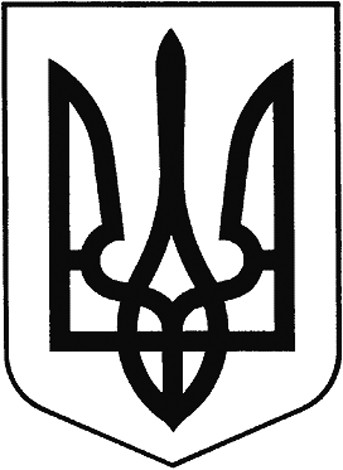 ДЕРЖГЕОКАДАСТРГоловне управління Держгеокадастру у Рівненській областіНАКАЗПро Порядок застосування електронних довірчих послуг в Головному управлінні Держгеокадастру у Рівненської областіВідповідно до Закону України “Про електронні довірчі послуги”, Порядку використання електронних довірчих послуг в органах державної влади, органах місцевого самоврядування, підприємствах, установах та організаціях державної форми власності, затвердженого постановою Кабінету Міністрів України від 19.09.2018 р. № 749, з метою вдосконалення загальних вимог до організації надання посадовим особам Головного управління Держгеокадастру у Рівненської області (далі – Головне управління) права застосування кваліфікованого електронного підпису, виготовлення, ведення обліку, зберігання та знищення їх особистих ключів, а також подання до кваліфікованих постачальників електронних довірчих послуг інформації, необхідної для формування, скасування, блокування або поновлення кваліфікованих сертифікатів ключів підписувачівНАКАЗУЮ:1. Керівникам структурних та територіальних структурних підрозділів Головного управління, взяти до відома, що наказом Держгеокадастру від 05.01.2019 № 26 “Про Порядок застосування електронних довірчих послуг в апараті Держгеокадастру, територіальних органах та державних підприємствах, що належать до сфери управління Держгеокадастру” затверджено Порядок застосування електронних довірчих послуг в апараті Держгеокадастру, територіальних органах та державних підприємствах, що належать до сфери управління Держгеокадастру, що додається.2. Визнати такими, що втратили чинність накази Головного управління від 04.04.2016 № 91 “Про порядок застосування електронного цифрового підпису в територіальних органах Держгеокадастру у Рівненській області” та від 16.08.2017 № 403 “Про внесення змін до наказу Головного управління Держгеокадастру у Рівненській області від 04.04.2016 № 91”. 3. Контроль за виконанням цього наказу залишаю за собою.Начальник								Р. МИГАЛЬ07.02.2019м. Рівне№  35